    «УТВЕРЖДАЮ»                              «УТВЕРЖДАЮ»                       «СОГЛАСОВАНО»                                                                                                                                     «СОГЛАСОВАНО»                                                                                                              Челябинская область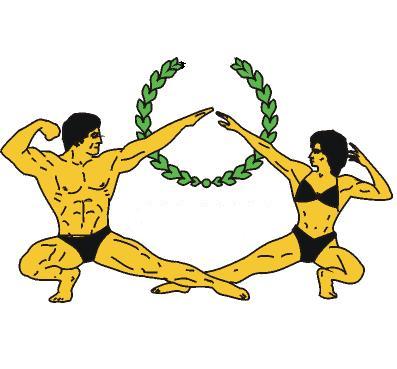 ФББРРЕГЛАМЕНТпроведения Кубка и первенства Челябинской областипо бодибилдингу 8 апреля 2023 годаг. ЧелябинскНастоящее Положение составлено согласно Единому областному календарному плану официальных физкультурных мероприятий и спортивных соревнований Челябинской области на 2023 год1. Цели и задачиКубок и первенство Челябинской области по бодибилдингу (далее Соревнование), проводится с целью популяризации и развития бодибилдинга и его дисциплин по версии IFBB, как пропаганды здорового образа жизни и наиболее эффективных средств оздоровления населения, повышения мастерства и выявления лучших спортсменов, а также формирования команды Челябинской области по бодибилдингу для участия в Кубке и Первенстве России, с 20 апреля по 24 апреля 2023 года, в г. Санкт-Петербург.2. Сроки и место проведения  Соревнование проводится в г. Челябинске 8 апреля 2023 года на сцене «Taganay Music Hall» , по адресу: г. Челябинск, улица Труда, 181. Дополнительная регистрация участников соревнований 7 апреля 2023 года с 18.00 до 20.00 часов.Основная регистрация участников 8 апреля 2023 года с 8:30 до 10.00 часов. Начало соревнований в 12.00 часов.3. Организация и руководство соревнованиямиОбщее руководство подготовкой и проведением соревнований осуществляют Министерство по физической культуре и спорту Челябинской области, ОКУ «РЦСП Челябинской области», ЧОФСОО «Федерация бодибилдинга».Непосредственное проведение соревнований возлагается на ГСК, утвержденную ЧОФСОО «Федерация бодибилдинга».Соревнования проводятся по правилам IFBB.Главный судья: судья всероссийской категории -  Литвак Иван (г. Челябинск);Помощник главного судьи: судья второй категории – Энс Михаил (г. Челябинск); Главный секретарь: судья всероссийской категории – Алена Гаврилова (г. Челябинск);Помощник главного секретаря: судья всероссийской категории – Юлия Гуськова (г. Челябинск).4. Участники соревнованийК участию в соревнованиях допускаются спортсмены пяти возрастных групп: ДЕВОЧКИ и МАЛЬЧИКИ (до 10 лет), ЮНОШИ и ДЕВУШКИ (до 15 лет включительно),   ЮНИОРЫ и ЮНИОРКИ (с 16 до 23 лет включительно), МУЖЧИНЫ и ЖЕНЩИНЫ (старше 16 лет), МАСТЕРА (старше 35 лет женщины, старше 40 лет мужчины).ДопускК участию в соревнованиях будут допущены только при выполнении условий:- для жителей Челябинской области - обязательное вступление в ряды ЧОФСОО «Федерация бодибилдинга»      - иногородние спортсмены должны иметь заявку от своей региональной федерацииСоревнования проводятся в следующих категориях:- ДЕВОЧКИ — фитнес до 7 лет (2016 г.р. и младше);- ДЕВОЧКИ — фитнес до 10 лет (2013 – 2015 г.р.)- ДЕВУШКИ — фитнес до 15 лет (2012 - 2008 г.р.);- ЮНОШИ — бодибилдинг до 15 лет (2008 г.р. и младше);- ЮНОШИ — фитнес до 15 лет (2008 г.р. и младше);- «ДЕБЮТ» — фитнес — бикини до 166см;- «ДЕБЮТ» — фитнес — бикини свыше 166см;- «ДЕБЮТ» — фитнес — бикини (абсолютное первенство);- «ДЕБЮТ» — пляжный бодибилдинг (абсолютная категория);- ЮНИОРЫ — бодибилдинг (2000 г.р.- 2007г.р.);- ЮНИОРКИ — фитнес — бикини (2000г.р. – 2007г.р.);- МАСТЕРА — фитнес — бикини 35-39 до 166см (1988г.р. - 1984г.р.);- МАСТЕРА — фитнес — бикини 35-39 свыше 166см (1988г.р. - 1984г.р.);- МАСТЕРА — фитнес — бикини 40-44 (1983г.р. и старше);- МАСТЕРА — фитнес — бикини (абсолютное первенство);- МАСТЕРА — бодибилдинг (1983г.р. и старше);- МАСТЕРА – пляжный бодибилдинг (1983г.р. и старше);- МУЖЧИНЫ – бодибилдинг пода (старше 16 лет);- ЖЕНЩИНЫ — фитнес (старше 16 лет);- ЖЕНЩИНЫ — бодифитнес (старше 16 лет);- МУЖЧИНЫ — классический бодибилдинг (старше 16 лет);- МУЖЧИНЫ — бодибилдинг (до 85кг);- МУЖЧИНЫ — бодибилдинг (свыше 85кг);- МУЖЧИНЫ — бодибилдинг (абсолютное первенство);- МУЖЧИНЫ — пляжный бодибилдинг (до 178см);- МУЖЧИНЫ — пляжный бодибилдинг (свыше 178см);- МУЖЧИНЫ — пляжный бодибилдинг (абсолютное первенство);- МУЖЧИНЫ — атлетик (старше 16 лет);- ЖЕНЩИНЫ — фитнес — модель (до 166 см);- ЖЕНЩИНЫ — фитнес — модель (свыше 166см);- ЖЕНЩИНЫ — фитнес — модель (абсолютное первенство);- ЖЕНЩИНЫ — велнес — фитнес (старше 16 лет);- ЖЕНЩИНЫ — фитнес — бикини (до 158 см);- ЖЕНЩИНЫ — фитнес — бикини (до 162 см);- ЖЕНЩИНЫ — фитнес — бикини (до 166см);- ЖЕНЩИНЫ — фитнес — бикини (до 169см);- ЖЕНЩИНЫ — фитнес — бикини (свыше 169см);- ЖЕНЩИНЫ — фитнес — бикини (абсолютное первенство);Всего 32 категорий и 6 абсолютных первенств (дополнительно).Судейская коллегия вправе изменить количество категорий в зависимости от количества участников.5. Условия приема участников (регистрация)Каждому участнику иметь при себе:Заявки, заверенные врачом, для предоставления мандатной комиссии, которая определяет допуск участников к данным соревнованиям. Допускаются участники, имеющие справки от врача не более месячной давности.Всем участникам необходимо иметь при себе: документ, удостоверяющий личность (паспорт и его копию (обязательно) для спортсменов, не имеющих спортивных разрядов) или свидетельство о рождении, № личного ИНН, № СНИЛС.Страховой полис обязательного медицинского страхования; оригинал договора о страховании несчастных случаев, жизни и здоровья (страховка должна быть спортивная, т.е. повышенного риска)Участники, обладатели спортивных званий по бодибилдингу должны предъявить на взвешивании подтверждающие документы.Тренеры, представители, судьи и участники (с 18-ти летнего возраста), проживающие в Челябинской области, обязаны быть членами ЧОФСОО «Федерация бодибилдинга» и на аккредитации предъявить действующие членские билеты ЧОФСОО «Федерация бодибилдинга».	Членом ЧОФСОО «Федерация бодибилдинга» можно стать во время         аккредитации, имея фото 3х4, оплатив вступительный взнос 1000 рублей и получив членский билет. Продление членства 700 рублей.Спортсмены должны иметь костюм, соответствующий правилам IFBBМузыку для произвольных программ на флэш-носителе USB (обязательное условие). Файл должен быть проверен заблаговременно для избегания проблем с воспроизведением!!!СТАРТОВЫЙ ВЗНОС для   участников соревнований старше 18-ти лет 2500 рублей, проход за кулисы для тренеров, судей-дублёров, представителей и сопровождающих 2500 рублей. Спортсмен, желающий выступить в двух и более категориях, дополнительно оплачивает 1000 рублей за каждую.Командировочные расходы, проезд, суточные и т.п. – за счет командирующих организаций.6. Правила ФББР по поводу участия в соревнованиях альтернативных организаций: http://fbbr.org/2018/1615. Соревнования, которые проходят под эгидой ФББР, включены в календарный план соревнований ФББР см. www.fbbr.org, раздел Календарь соревнований. Справки по телефону: +7 (953) 149-98-09 или по e-mail: info@fbbr.org7. Программа соревнований7 апреля 2023 г.  18.00-20.00     Дополнительная аккредитация, регистрация и взвешивание участников соревнований, город Челябинск, улица Труда 181 «TAGANAY MUSIC HALL».8 апреля 2023г.8. Антидопинговые мероприятия Принимая во внимание, что Международный олимпийский комитет, международные и национальные спортивные федерации, Всемирное антидопинговое агентство (ВАДА) и национальные антидопинговые службы направляют свои усилия на распространение духа честной игры и ведут борьбу с применением допинга в спорте - Федерация, тренеры и спортсмены обязуются:1. Не использовать в своей работе по спортивной подготовке спортсменов и в период участия их в соревнованиях, средства и методы, перечисленные в списке ВАДА в качестве запрещенных.2. Не допускать применения спортсменами на соревнованиях как внутри страны, так и за рубежом медикаментов в любых формах, пищевых добавок, специализированных препаратов спортивного питания без назначения врача сборной команды.3. Содействовать выполнению на соревнованиях и тренировочных сборах как внутри страны, так и за рубежом регламента прохождения антидопингового контроля в соответствии с Кодексом ВАДА, всемирной антидопинговой Конвенцией ЮНЕСКО, антидопинговыми правилами международных и национальных спортивных федераций. 9. Определение победителейПобедители и призеры определяются, согласно правилам IFBB, по наименьшей сумме мест. При равном количестве мест преимущество имеет спортсмен, у которого сумма мест в финале меньше. 10. НаграждениеПобедители в каждой категории награждаются медалями, грамотами, Кубками. Призеры награждаются грамотами и медалями.11. Грим.Федерацией Бодибилдинга Челябинской области рекомендовано использование профессионального грима.Услуги профессионального нанесения грима – команда гримеров Jan Tana Ural.  Команда гримеров Jan Tana Ural - официальный партнер Федерации Бодибилдинга Челябинской области. Другие организации, предлагающие свои услуги - являются не официальными и не оказывают помощь в организации Чемпионата. Предварительная запись на грим на официальном сайте Jan Tana Ural: jantana-ural.ruВНИМАНИЕ ВСЕМ СПОРТСМЕНАМ, ПРЕДСТАВИТЕЛЯМ и ТРЕНЕРАМ!!! Использование пачкающегося грима на соревнованиях строго запрещено. За порчу имущества «Taganay Music Hall» 15000 рублей.   12.Финансирование   	Расходы, связанные с приобретением  кубков несёт ОКУ «РЦСП Челябинской области». Все остальные расходы по организации и проведению соревнований, в том числе обеспечении безопасности, работа судей и медицинского персонала и прочие несёт ЧОФСОО «Федерация бодибилдинга» и спонсоры.	13. Заявки13.1. Заявки  до 2 апреля 2023 года по e-mail: fbb174@mail.ru  Оригинал заявки с визой врача и подписью руководителя, отвечающего за достоверность информации необходимо предоставить   до регистрации в секретариат.13.2. Заявки от спортсменов Челябинской области принимаются до 5 апреля 2023 года путём заполнения электронной формы по адресу: www.ifbbook.ru14. Обеспечение безопасностиМеры по обеспечению безопасности в период распространения пандемии.Обеспечение безопасности участников и зрителей осуществляется согласно требованиям Правил обеспечения безопасности при проведении официальных спортивных соревнований, утвержденных постановлением Правительства Российской Федерации от 18 апреля 2014 года №353.           ЧОФСОО «Федерация бодибилдинга» разрабатывает и утверждает по согласованию с территориальным органом внутренних дел план мероприятий по обеспечению общественной безопасности и общественного порядка в срок не позднее 10 дней до начала соревнований.ЧОФСОО «Федерация бодибилдинга» в целях обеспечения общественного порядка и общественной безопасности и соблюдения административных запретов на посещение мест проведения соревнований в дни их проведения в срок до тридцати календарных дней до дня начала проведения соревнований уведомляет соответствующий территориальный орган федерального органа исполнительной власти в сфере внутренних дел о месте, дате и сроке проведения соревнований и незамедлительно сообщает об изменении указанной информации.Участие в спортивных соревнованиях осуществляется только при наличии оригинала полиса страхования жизни и здоровья от несчастных случаев, который представляется в комиссию по допуску участников соревнований на каждого из них. Страхование участников спортивных соревнований может производиться как за счет бюджетных средств субъектов Российской Федерации, так и внебюджетных средств в соответствии с законодательством Российской Федерации.Оказание медицинской помощи осуществляется в соответствии с приказом Министерства здравоохранения Российской  «Об утверждении порядка организации оказания медицинской помощи лицам, занимающимся физической культурой и спортом ( в том числе подготовке и проведении физкультурных мероприятий), включая порядок медицинского осмотра лиц, желающих пройти спортивную подготовку, заниматься физической культурой и спортом в организациях и (или) выполнить нормативы испытаний (тестов) Всероссийского физкультурно-спортивного комплекса « Готов к труду и обороне» (ГТО) и форм медицинских заключений о допуске к участию в физкультурных и спортивных мероприятиях».                                                                                               Основанием для допуска спортсмена к спортивным соревнованиям по медицинским заключениям является заявка на участие в спортивных соревнованиях с отметкой «Допущен» напротив каждой фамилии спортсмена, заверенная подписью врача по спортивной медицине и его личной печатью. Заявка на участие в спортивных соревнованиях подписывается врачом по спортивной медицине с расшифровкой фамилии, имени, отчества (при наличии) и заверяется печатью медицинской организации, имеющей лицензию на осуществление медицинской деятельности, предусматривающей работы (услуги) по лечебной физкультуре и спортивной медицине.ЧОФСОО «Федерация бодибилдинга» обеспечивает участников соревнования медицинским персоналом для контроля наличия у участников соревнований медицинских справок, подтверждающих состояние здоровья и возможность допуска спортсменов к соревнованиям, проведения перед соревнованиям и во время соревнований медицинских осмотров, оказания, в случае необходимости, скорой медицинской помощи.При перевозке  участников соревнований автобусами руководствоваться «Правилами организованной перевозки группы детей автобусами», утверждёнными Постановлением Правительства Российской Федерации Ответственность за вред, причиненный участникам спортивного соревнования и (или) третьим лицам, несут ЧОФСОО «Федерация бодибилдинга» и главная судейская коллегия, утвержденная ЧОФСОО «Федерация бодибилдинга».НАСТОЯЩЕЕ ПОЛОЖЕНИЕ ЯВЛЯЕТСЯ ОФИЦИАЛЬНЫМ ВЫЗОВОМ НА СОРЕВНОВАНИЯПРИЛОЖЕНИЕ 1ОБРАЗЕЦ ЗАЯВКИГлавному судье Кубка и первенстваЧелябинской областиЛитваку И.К.Заявка на участие в открытом КУБКЕ и первенстве ЧЕЛЯБИНСКОЙ ОБЛАСТИг. Челябинск «20» марта 2022 годаТренер-представитель:                                                       (……………………………………)Врач                                                                                      (……………………………………)P.S. Виза врача в каждой строчке должна быть заверена личным штампом.Президент ЧОФСОО «Федерация бодибилдинга»_____________И.К. Литвак«_____»_____________2023 г. Директор ОКУ «РЦСП Челябинской области»_______________ В.В. Мельник«_____»______________2023 г. Министр физической культуры и спорта Челябинской области_______________А.А. Гриб«_____»_______________2022 г.8.30 - 10.00Аккредитация, регистрация и взвешивание участников, город Челябинск, улица Труда 181 «Taganay Music Hall».11.00 – 11.30Заседание судейской коллегии.12.00 – 15.30ПЕРВЕНСТВО ЧЕЛЯБИНСКОЙ ОБЛАСТИ:ДЕВОЧКИ – фитнес до 7 лет (1 раунд – произвольная программа);ДЕВОЧКИ — фитнес до 10 лет (1 раунд – произвольная программа);ДЕВУШКИ – фитнес до 15 лет (1 раунд – произвольная программа);ЮНОШИ — фитнес (1 раунд – произвольная программа);ЮНОШИ — бодибилдинг до 15 лет (абсолютная категория);ДЕВОЧКИ – фитнес до 7 лет (2 раунд – позирование);ДЕВОЧКИ — фитнес до 10 лет (2 раунд – позирование);ДЕВУШКИ – фитнес до 15 лет (2 раунд – позирование);ЮНОШИ — фитнес абсолютная категория (2 раунд – позирование);НАГРАЖДЕНИЕ: девочки фитнес до 7 лет; НАГРАЖДЕНИЕ: девочки фитнес до 10 лет; НАГРАЖДЕНИЕ: девушки фитнес до 15 лет;НАГРАЖДЕНИЕ: юноши бодибилдинг до 15 лет;НАГРАЖДЕНИЕ: юноши фитнес до 15 лет;15.    «Дебют» — конкурс в категории фитнес-бикини до 166см;      16.    «Дебют» — конкурс в категории фитнес — бикини свыше 166см;      17.    «Дебют» — конкурс в категории пляжный бодибилдинг;      18.    НАГРАЖДЕНИЕ: дебют фитнес бикини до 166 см;      19.    НАГРАЖДЕНИЕ: дебют фитнес бикини свыше 166 см;      20.    ДЕБЮТ фитнес бикини (абсолютное первенство);      21.    НАГРАЖДЕНИЕ: дебют пляжный бодибилдинг;      22.    НАНРАЖДЕНИЕ: дебют фитнес бикини (абсолютное первенство);23.    Юниоры – бодибилдинг (2007 – 2000 г.р.);24.   НАГРАЖДЕНИЕ: юниоры бодибилдинг;25. ЮНИОРКИ фитнес — бикини (абсолютная категория);26. МАСТЕРА 35 -39 фитнес — бикини (до 166см);27. МАСТЕРА 35 – 39 фитнес – бикини (свыше 166см);28. МАСТЕРА – пляжный бодибилдинг (абсолютная категория)29. МАСТЕРА 40 и старше фитнес — бикини (абсолютная категория);30. МАСТЕРА – бодибилдинг (абсолютная категория);31. НАГРАЖДЕНИЕ: юниорки фитнес — бикини (абсолютная категория);32. НАГРАЖДЕНИЕ:  мастера пляжный бодибилдинг (абсолютная категория)33. НАГРАЖДЕНИЕ: мастера фитнес — бикини 35-39 лет до 166см (1988 – 1984 г.р.);34. НАГРАЖДЕНИЕ: мастера фитнес — бикини 35-39 лет свыше 166см (1988 – 1984 г.р.);35.  НАГРАЖДЕНИЕ: мастера фитнес — бикини старше 40 лет (1983 г.р. и старше);36.  МАСТЕРА фитнес — бикини абсолютное первенство;37. НАГРАЖДЕНИЕ: мастера бодибилдинг (абсолютная категория);38.  НАГРАЖДЕНИЕ: мастера фитнес — бикини (абсолютное первенство);15-30 – 16-00ПЕРЕРЫВ 16-00 – 18-30ТОРЖЕСТВЕННОЕ ОТКРЫТИЕ: КУБОК ЧЕЛЯБИНСКОЙ ОБЛАСТИ ПОДА – бодибилдинг (мужчины абсолютная категория) НАГРАЖДЕНИЕ: мужчины бодибилдинг ПОДАЖЕНЩИНЫ — фитнес (1 раунд)ЖЕНЩИНЫ — бодифитнес (абсолютная категория)МУЖЧИНЫ — классический бодибилдинг (абсолютная категория) 1раундМУЖЧИНЫ – атлетик (абсолютная категория) 1 раундЖЕНЩИНЫ — фитнес (2 раунд)МУЖЧИНЫ — классический бодибилдинг (2 раунд)МУЖЧИНЫ – атлетик (2раунд)ЖЕНЩИНЫ — фитнес — модель до 166см (1 раунд)ЖЕНЩИНЫ — фитнес — модель свыше 166 см (1 раунд)МУЖЧИНЫ — бодибилдинг до 85кг (1 раунд)МУЖЧИНЫ — бодибилдинг свыше 85кг (1 раунд)НАГРАЖДЕНИЕ: мужчины классический бодибилдинг НАГРАЖДЕНИЕ: мужчины атлетик НАГРАЖДЕНИЕ: женщины фитнесНАГРАЖДЕНИЕ: женщины бодифитнесМУЖЧИНЫ — бодибилдинг до 85кг (2 раунд)МУЖЧИНЫ — бодибилдинг свыше 85кг (2 раунд)ЖЕНЩИНЫ — фитнес — модель до 166см (2 раунд)ЖЕНЩИНЫ — фитнес — модель свыше 166см (2 раунд) НАГРАЖДЕНИЕ: мужчины бодибилдинг до 85кгНАГРАЖДЕНИЕ: мужчины бодибилдинг свыше 85кгМУЖЧИНЫ – бодибилдинг – (абсолютное первенство)ЖЕНЩИНЫ — велнес — фитнес (абсолютная категория)НАГРАЖДЕНИЕ: женщины фитнес модель до 166смНАГРАЖДЕНИЕ: женщины фитнес — модель свыше 166смЖЕНЩИНЫ — фитнес — модель (абсолютное первенство)НАГРАЖДЕНИЕ: мужчины бодибилдинг (абсолютное первенство)НАГРАЖДЕНИЕ: фитнес — модель (абсолютное первенство)НАГРАЖДЕНИЕ: женщины – велнес – фитнес (абсолютная категория)18-30  - 18-45перерыв19-00 – 21:30Конкурс фитнес-бикини и пляжный бодибилдингЖЕНЩИНЫ — фитнес — бикини до 158 смЖЕНЩИНЫ — фитнес — бикини до 162 смЖЕНЩИНЫ — фитнес — бикини до 166 смЖЕНЩИНЫ — фитнес — бикини до 169 смЖЕНЩИНЫ — фитнес — бикини свыше 169 смМУЖЧИНЫ — пляжный бодибилдинг до 179 смМУЖЧИНЫ — пляжный бодибилдинг свыше 179 смНАГРАЖДЕНИЕ: женщины фитнес — бикини до 158 смНАГРАЖДЕНИЕ: женщины фитнес — бикини до 162 смНАГРАЖДЕНИЕ: женщины фитнес — бикини до 166смНАГРАЖДЕНИЕ: женщины фитнес — бикини до 169смНАГРАЖДЕНИЕ: женщины фитнес — бикини свыше 169смНАГРАЖДЕНИЕ: мужчины пляжный бодибилдинг до 179смНАГРАЖДЕНИЕ: мужчины пляжный бодибилдинг свыше 179смженщины — фитнес — бикини (абсолютная категория)мужчины — пляжный бодибилдинг (абсолютная категория)НАГРАЖДЕНИЕ: женщины фитнес — бикини (абсолютная категория)НАГРАЖДЕНИЕ: мужчины пляжный бодибилдинг (абсолютная категория)21:30Окончание соревнований№ п/пФ.И.О.(полностью)Спорт.Звание (разряд)Датарождения(полностью)Возраст.категорияНоминация /Категория(с указанием роста и веса)Виза врача1.Иванов Иван ИвановичМС01.05.1995мужчины Бодибилдинг до 85 кгдопущен